Presseinformation»Teuchel Mord« von Bernd LeixMeßkirch, August 2021Freundschaft unter Kommissaren
Bernd Leix veröffentlicht einen neuen Fall für Kommissar Oskar LindtDer Begriff »Teuchel« bezeichnet Holzröhren, die durch das Durchbohren von Baumstämmen hergestellt werden. Die hohlen Stämme dienten in vielen Gegenden Mitteleuropas als Wasserleitungen, so auch im Schwarzwald. Dort ist es auch namensgebend für den Freudenstädter Teuchelwald, dem Schauplatz des neuen Kriminalromans von Bernd Leix. In »Teuchel Mord« übernimmt Hauptkommissar Oskar Lindt die Ermittlungen am Mord des Leiters der Freudenstädter Kriminalpolizei, der zugleich sein Freund und Kollege war. Trotz seiner Bedenken, befangen zu sein, beordert ihn Staatsanwältin Lea Frey in den Schwarzwald. Doch die Tat bleibt der Sonderkommission ein Rätsel. Zum einen berichtet die Staatsanwältin von polizeiinternen Informanten, die Drohungen gegen den Kripo-Chef bezeugen, zum anderen hat sich das Opfer so stark verändert, dass Oskar Lindt seinen alten Freund kaum wiedererkennt. Bernd Leix entwirft eine komplexe Handlung, die seinen Ermittler sowohl vor berufliche als auch persönliche Herausforderungen stellt. Dabei beschäftigt er sich mit Freundschaft, Befangenheit und der Frage, wie gut man die Menschen in seinem Leben wirklich kennt.Zum BuchTot sitzt er im Kneippbecken des Löwenbrunnens. Der Kripo-Chef, erschlagen und ertränkt, umgeben von den mächtigen alten Tannen des Freudenstädter Teuchelwaldes. Es gibt Hinweise auf polizeiinterne Drohungen. Schnell entscheidet die Staatsanwaltschaft, externe Ermittler mit der Aufklärung des Tötungsdelikts zu beauftragen. Oskar Lindt, der Leiter der Karlsruher Mordkommission übernimmt mit seinem Team den Fall. Doch auch er wird bedroht: „Lindt – verschwind!“ Kein guter Start für die Soko „Löwe“.Der AutorBernd Leix ist Schwarzwälder durch und durch. 1963 wurde er in Klosterreichenbach geboren, hat Forstwirtschaft studiert, lebt in Freudenstadt und arbeitet dort als Personalratsvorsitzender des Landratsamtes. Als Revierförster betreute er viele Jahrzehnte die Wälder rings um das Klosterstädtchen Alpirsbach. Zuvor war er einige Zeit im von Kriminalität durchdrungenen Karlsruher Hardtwald tätig. Deshalb machte er die badische Fächerstadt häufig zum Schauplatz seiner Krimis um den behäbigen, Pfeife rauchenden Kommissar Oskar Lindt. Doch der Mordermittler aus der Großstadt gerät bei seinen Ermittlungen immer öfter in die dunklen Wälder des Schwarzwaldes. »Teuchel Mord«, der zwölfte Oskar-Lindt-Krimi, führt direkt unter die riesigen alten Tannen des Erholungswaldes der sonnigen Höhenstadt Freudenstadt.Teuchel MordBernd Leix249 SeitenEUR 14,00 [D] / EUR 14,40 [A]ISBN 978-3-8392-0082-7Erscheinungstermin: 4. August 2021Kontaktadresse: Gmeiner-Verlag GmbH Petra AsprionIm Ehnried 588605 MeßkirchTelefon: 07575/2095-153Fax: 07575/2095-29petra.asprion@gmeiner-verlag.dewww.gmeiner-verlag.deCover und Porträtbild zum Download (Verlinkung hinterlegt)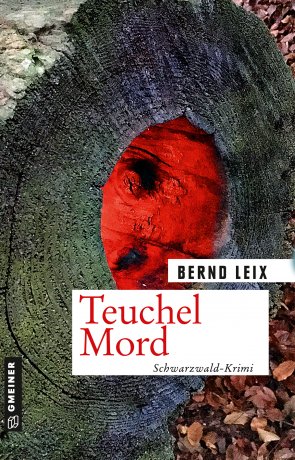 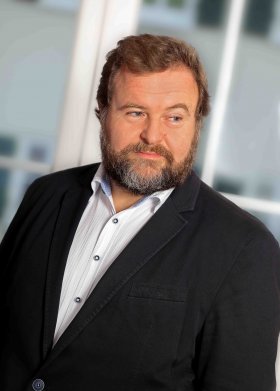 Anforderung von Rezensionsexemplaren:Bernd Leix »Teuchel Mord«, ISBN 978-3-8392-0082-7Absender:RedaktionAnsprechpartnerStraßeLand-PLZ OrtTelefon / TelefaxE-Mail